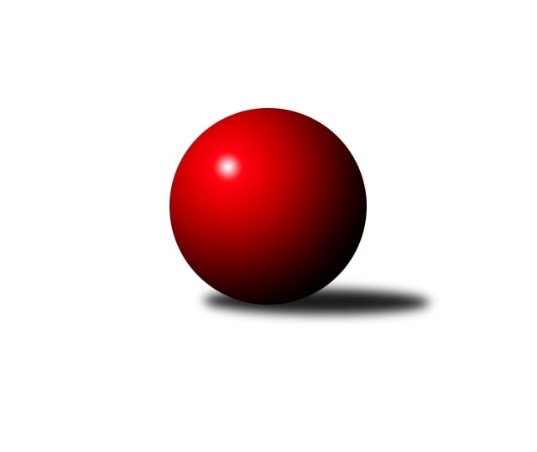 Č.4Ročník 2022/2023	6.5.2024 2. KLM A 2022/2023Statistika 4. kolaTabulka družstev:		družstvo	záp	výh	rem	proh	skore	sety	průměr	body	plné	dorážka	chyby	1.	TJ Červený Kostelec	4	2	2	0	19.0 : 13.0 	(51.0 : 45.0)	3322	6	2226	1096	20.8	2.	TJ Slovan Karlovy Vary	4	3	0	1	19.0 : 13.0 	(49.0 : 47.0)	3449	6	2272	1176	23.3	3.	SKK Náchod	4	2	1	1	17.0 : 15.0 	(48.5 : 47.5)	3378	5	2240	1137	19.3	4.	SKK Bohušovice	4	2	1	1	16.0 : 16.0 	(44.0 : 52.0)	3328	5	2211	1117	27	5.	TJ Sokol Tehovec	4	1	2	1	17.5 : 14.5 	(46.5 : 49.5)	3323	4	2213	1110	19.5	6.	SKK Podbořany	4	1	2	1	15.0 : 17.0 	(52.0 : 44.0)	3311	4	2242	1070	32.5	7.	KK Kosmonosy	4	1	2	1	14.0 : 18.0 	(42.5 : 53.5)	3374	4	2231	1143	28.5	8.	Kuželky Aš	4	1	1	2	17.0 : 15.0 	(50.5 : 45.5)	3353	3	2218	1135	25.5	9.	TJ Sokol Kdyně	4	1	1	2	16.0 : 16.0 	(52.5 : 43.5)	3320	3	2206	1114	27.3	10.	KK Lokomotiva Tábor	4	1	1	2	15.0 : 17.0 	(45.5 : 50.5)	3279	3	2206	1073	25.8	11.	SKK Jičín	4	1	1	2	14.0 : 18.0 	(48.5 : 47.5)	3390	3	2264	1126	31	12.	TJ Lomnice	4	0	2	2	12.5 : 19.5 	(45.5 : 50.5)	3200	2	2151	1049	30.5Tabulka doma:		družstvo	záp	výh	rem	proh	skore	sety	průměr	body	maximum	minimum	1.	TJ Červený Kostelec	2	2	0	0	11.0 : 5.0 	(28.0 : 20.0)	3516	4	3585	3446	2.	TJ Slovan Karlovy Vary	2	2	0	0	11.0 : 5.0 	(27.0 : 21.0)	3297	4	3310	3284	3.	TJ Sokol Kdyně	2	1	1	0	11.0 : 5.0 	(30.5 : 17.5)	3331	3	3371	3291	4.	SKK Náchod	2	1	1	0	11.0 : 5.0 	(30.0 : 18.0)	3554	3	3564	3543	5.	TJ Sokol Tehovec	2	1	1	0	10.5 : 5.5 	(27.0 : 21.0)	3379	3	3398	3360	6.	SKK Podbořany	2	1	1	0	10.0 : 6.0 	(29.0 : 19.0)	3286	3	3299	3273	7.	SKK Bohušovice	2	1	1	0	9.0 : 7.0 	(23.0 : 25.0)	3299	3	3303	3295	8.	Kuželky Aš	2	1	0	1	10.0 : 6.0 	(27.0 : 21.0)	3366	2	3373	3358	9.	KK Lokomotiva Tábor	2	1	0	1	9.0 : 7.0 	(28.0 : 20.0)	3496	2	3553	3438	10.	TJ Lomnice	2	0	2	0	8.0 : 8.0 	(26.5 : 21.5)	3071	2	3088	3054	11.	KK Kosmonosy	2	1	0	1	6.0 : 10.0 	(20.5 : 27.5)	3386	2	3432	3339	12.	SKK Jičín	2	0	1	1	6.0 : 10.0 	(26.5 : 21.5)	3379	1	3393	3364Tabulka venku:		družstvo	záp	výh	rem	proh	skore	sety	průměr	body	maximum	minimum	1.	TJ Červený Kostelec	2	0	2	0	8.0 : 8.0 	(23.0 : 25.0)	3225	2	3372	3077	2.	TJ Slovan Karlovy Vary	2	1	0	1	8.0 : 8.0 	(22.0 : 26.0)	3525	2	3561	3488	3.	SKK Jičín	2	1	0	1	8.0 : 8.0 	(22.0 : 26.0)	3396	2	3448	3344	4.	KK Kosmonosy	2	0	2	0	8.0 : 8.0 	(22.0 : 26.0)	3368	2	3473	3262	5.	SKK Bohušovice	2	1	0	1	7.0 : 9.0 	(21.0 : 27.0)	3342	2	3436	3248	6.	SKK Náchod	2	1	0	1	6.0 : 10.0 	(18.5 : 29.5)	3290	2	3399	3180	7.	Kuželky Aš	2	0	1	1	7.0 : 9.0 	(23.5 : 24.5)	3347	1	3374	3320	8.	TJ Sokol Tehovec	2	0	1	1	7.0 : 9.0 	(19.5 : 28.5)	3296	1	3316	3275	9.	KK Lokomotiva Tábor	2	0	1	1	6.0 : 10.0 	(17.5 : 30.5)	3171	1	3241	3101	10.	SKK Podbořany	2	0	1	1	5.0 : 11.0 	(23.0 : 25.0)	3324	1	3392	3256	11.	TJ Sokol Kdyně	2	0	0	2	5.0 : 11.0 	(22.0 : 26.0)	3314	0	3432	3196	12.	TJ Lomnice	2	0	0	2	4.5 : 11.5 	(19.0 : 29.0)	3265	0	3313	3217Tabulka podzimní části:		družstvo	záp	výh	rem	proh	skore	sety	průměr	body	doma	venku	1.	TJ Červený Kostelec	4	2	2	0	19.0 : 13.0 	(51.0 : 45.0)	3322	6 	2 	0 	0 	0 	2 	0	2.	TJ Slovan Karlovy Vary	4	3	0	1	19.0 : 13.0 	(49.0 : 47.0)	3449	6 	2 	0 	0 	1 	0 	1	3.	SKK Náchod	4	2	1	1	17.0 : 15.0 	(48.5 : 47.5)	3378	5 	1 	1 	0 	1 	0 	1	4.	SKK Bohušovice	4	2	1	1	16.0 : 16.0 	(44.0 : 52.0)	3328	5 	1 	1 	0 	1 	0 	1	5.	TJ Sokol Tehovec	4	1	2	1	17.5 : 14.5 	(46.5 : 49.5)	3323	4 	1 	1 	0 	0 	1 	1	6.	SKK Podbořany	4	1	2	1	15.0 : 17.0 	(52.0 : 44.0)	3311	4 	1 	1 	0 	0 	1 	1	7.	KK Kosmonosy	4	1	2	1	14.0 : 18.0 	(42.5 : 53.5)	3374	4 	1 	0 	1 	0 	2 	0	8.	Kuželky Aš	4	1	1	2	17.0 : 15.0 	(50.5 : 45.5)	3353	3 	1 	0 	1 	0 	1 	1	9.	TJ Sokol Kdyně	4	1	1	2	16.0 : 16.0 	(52.5 : 43.5)	3320	3 	1 	1 	0 	0 	0 	2	10.	KK Lokomotiva Tábor	4	1	1	2	15.0 : 17.0 	(45.5 : 50.5)	3279	3 	1 	0 	1 	0 	1 	1	11.	SKK Jičín	4	1	1	2	14.0 : 18.0 	(48.5 : 47.5)	3390	3 	0 	1 	1 	1 	0 	1	12.	TJ Lomnice	4	0	2	2	12.5 : 19.5 	(45.5 : 50.5)	3200	2 	0 	2 	0 	0 	0 	2Tabulka jarní části:		družstvo	záp	výh	rem	proh	skore	sety	průměr	body	doma	venku	1.	Kuželky Aš	0	0	0	0	0.0 : 0.0 	(0.0 : 0.0)	0	0 	0 	0 	0 	0 	0 	0 	2.	TJ Lomnice	0	0	0	0	0.0 : 0.0 	(0.0 : 0.0)	0	0 	0 	0 	0 	0 	0 	0 	3.	SKK Podbořany	0	0	0	0	0.0 : 0.0 	(0.0 : 0.0)	0	0 	0 	0 	0 	0 	0 	0 	4.	TJ Sokol Tehovec	0	0	0	0	0.0 : 0.0 	(0.0 : 0.0)	0	0 	0 	0 	0 	0 	0 	0 	5.	SKK Náchod	0	0	0	0	0.0 : 0.0 	(0.0 : 0.0)	0	0 	0 	0 	0 	0 	0 	0 	6.	TJ Sokol Kdyně	0	0	0	0	0.0 : 0.0 	(0.0 : 0.0)	0	0 	0 	0 	0 	0 	0 	0 	7.	TJ Slovan Karlovy Vary	0	0	0	0	0.0 : 0.0 	(0.0 : 0.0)	0	0 	0 	0 	0 	0 	0 	0 	8.	TJ Červený Kostelec	0	0	0	0	0.0 : 0.0 	(0.0 : 0.0)	0	0 	0 	0 	0 	0 	0 	0 	9.	KK Lokomotiva Tábor	0	0	0	0	0.0 : 0.0 	(0.0 : 0.0)	0	0 	0 	0 	0 	0 	0 	0 	10.	SKK Bohušovice	0	0	0	0	0.0 : 0.0 	(0.0 : 0.0)	0	0 	0 	0 	0 	0 	0 	0 	11.	KK Kosmonosy	0	0	0	0	0.0 : 0.0 	(0.0 : 0.0)	0	0 	0 	0 	0 	0 	0 	0 	12.	SKK Jičín	0	0	0	0	0.0 : 0.0 	(0.0 : 0.0)	0	0 	0 	0 	0 	0 	0 	0 Zisk bodů pro družstvo:		jméno hráče	družstvo	body	zápasy	v %	dílčí body	sety	v %	1.	Antonín Valeška 	Kuželky Aš 	4	/	4	(100%)	13.5	/	16	(84%)	2.	Ladislav Urban 	TJ Slovan Karlovy Vary 	4	/	4	(100%)	10	/	16	(63%)	3.	Jakub Šmidlík 	TJ Sokol Tehovec  	4	/	4	(100%)	9	/	16	(56%)	4.	Zdeněk Chvátal 	TJ Lomnice 	3	/	3	(100%)	8	/	12	(67%)	5.	Denis Hofman 	SKK Náchod 	3	/	4	(75%)	13	/	16	(81%)	6.	Filip Löffelmann 	TJ Sokol Kdyně 	3	/	4	(75%)	12.5	/	16	(78%)	7.	Radek Dvořák 	SKK Podbořany  	3	/	4	(75%)	12	/	16	(75%)	8.	Jakub Dařílek 	SKK Bohušovice 	3	/	4	(75%)	12	/	16	(75%)	9.	Tomáš Bajtalon 	KK Kosmonosy  	3	/	4	(75%)	11	/	16	(69%)	10.	Tomáš Pavlík 	TJ Slovan Karlovy Vary 	3	/	4	(75%)	11	/	16	(69%)	11.	Viktor Pytlík 	TJ Sokol Kdyně 	3	/	4	(75%)	11	/	16	(69%)	12.	Štěpán Schuster 	TJ Červený Kostelec   	3	/	4	(75%)	10	/	16	(63%)	13.	Tomáš Timura 	TJ Sokol Kdyně 	3	/	4	(75%)	10	/	16	(63%)	14.	Ota Maršát st.	Kuželky Aš 	3	/	4	(75%)	10	/	16	(63%)	15.	Václav Hlaváč st.	TJ Slovan Karlovy Vary 	3	/	4	(75%)	10	/	16	(63%)	16.	Jiří Vejvara 	SKK Jičín 	3	/	4	(75%)	10	/	16	(63%)	17.	David Kášek 	KK Lokomotiva Tábor 	3	/	4	(75%)	10	/	16	(63%)	18.	Antonín Hejzlar 	SKK Náchod 	3	/	4	(75%)	9	/	16	(56%)	19.	David Novák 	TJ Sokol Tehovec  	3	/	4	(75%)	9	/	16	(56%)	20.	Kamil Ausbuher 	SKK Podbořany  	3	/	4	(75%)	9	/	16	(56%)	21.	Miroslav Knespl 	TJ Lomnice 	3	/	4	(75%)	9	/	16	(56%)	22.	Daniel Neumann 	TJ Červený Kostelec   	3	/	4	(75%)	8	/	16	(50%)	23.	Jaroslav Procházka 	TJ Sokol Tehovec  	3	/	4	(75%)	8	/	16	(50%)	24.	Tomáš Beck st.	TJ Slovan Karlovy Vary 	3	/	4	(75%)	8	/	16	(50%)	25.	Ivan Boško 	Kuželky Aš 	3	/	4	(75%)	8	/	16	(50%)	26.	Dušan Plocek 	KK Kosmonosy  	3	/	4	(75%)	7.5	/	16	(47%)	27.	Petr Jedlička 	Kuželky Aš 	3	/	4	(75%)	7	/	16	(44%)	28.	Štěpán Diosegi 	TJ Lomnice 	2.5	/	4	(63%)	9.5	/	16	(59%)	29.	Petr Novák 	KK Kosmonosy  	2	/	2	(100%)	4	/	8	(50%)	30.	Vladimír Šána 	SKK Podbořany  	2	/	3	(67%)	8	/	12	(67%)	31.	František Černý 	SKK Jičín 	2	/	3	(67%)	8	/	12	(67%)	32.	Jaromír Hnát 	SKK Bohušovice 	2	/	3	(67%)	7	/	12	(58%)	33.	Ondřej Novák 	KK Lokomotiva Tábor 	2	/	3	(67%)	7	/	12	(58%)	34.	Martin Hanuš 	SKK Náchod 	2	/	3	(67%)	6.5	/	12	(54%)	35.	Jakub Vojáček 	TJ Sokol Tehovec  	2	/	3	(67%)	5	/	12	(42%)	36.	Ladislav Beránek 	SKK Náchod 	2	/	4	(50%)	10	/	16	(63%)	37.	Karel Smažík 	KK Lokomotiva Tábor 	2	/	4	(50%)	9	/	16	(56%)	38.	Jiří Benda ml.	TJ Sokol Kdyně 	2	/	4	(50%)	9	/	16	(56%)	39.	Agaton Plaňanský ml.	SKK Jičín 	2	/	4	(50%)	9	/	16	(56%)	40.	Luboš Beneš 	KK Kosmonosy  	2	/	4	(50%)	8	/	16	(50%)	41.	Ondřej Mrkos 	TJ Červený Kostelec   	2	/	4	(50%)	8	/	16	(50%)	42.	Radek Šípek 	SKK Bohušovice 	2	/	4	(50%)	8	/	16	(50%)	43.	Přemysl Krůta 	TJ Lomnice 	2	/	4	(50%)	7	/	16	(44%)	44.	Josef Krotký 	TJ Lomnice 	2	/	4	(50%)	7	/	16	(44%)	45.	Jiří Semerád 	SKK Bohušovice 	2	/	4	(50%)	6	/	16	(38%)	46.	Petr Šmidlík 	TJ Sokol Tehovec  	1	/	1	(100%)	3	/	4	(75%)	47.	Jindřich Dvořák 	TJ Sokol Kdyně 	1	/	2	(50%)	4	/	8	(50%)	48.	Jaroslav Soukup 	SKK Jičín 	1	/	2	(50%)	3.5	/	8	(44%)	49.	Bořivoj Jelínek 	KK Lokomotiva Tábor 	1	/	2	(50%)	3.5	/	8	(44%)	50.	Filip Bajer 	KK Kosmonosy  	1	/	2	(50%)	3	/	8	(38%)	51.	Martin Filakovský 	KK Lokomotiva Tábor 	1	/	2	(50%)	3	/	8	(38%)	52.	Jaroslav Wagner 	SKK Podbořany  	1	/	3	(33%)	8	/	12	(67%)	53.	Martin Vrbata 	Kuželky Aš 	1	/	3	(33%)	7	/	12	(58%)	54.	Daniel Balcar 	TJ Červený Kostelec   	1	/	3	(33%)	7	/	12	(58%)	55.	Pavel Louda 	SKK Jičín 	1	/	3	(33%)	6	/	12	(50%)	56.	Rudolf Hofmann 	SKK Podbořany  	1	/	3	(33%)	6	/	12	(50%)	57.	Josef Vejvara 	SKK Jičín 	1	/	3	(33%)	5	/	12	(42%)	58.	Jiří Šťastný 	TJ Sokol Tehovec  	1	/	3	(33%)	4	/	12	(33%)	59.	Jaromír Fabián 	KK Kosmonosy  	1	/	3	(33%)	3.5	/	12	(29%)	60.	Tomáš Majer 	SKK Náchod 	1	/	3	(33%)	2.5	/	12	(21%)	61.	Martin Mýl 	TJ Červený Kostelec   	1	/	4	(25%)	9	/	16	(56%)	62.	Oldřich Roubek 	KK Lokomotiva Tábor 	1	/	4	(25%)	8	/	16	(50%)	63.	Jaroslav Lefner 	SKK Podbořany  	1	/	4	(25%)	8	/	16	(50%)	64.	František Adamů ml.	TJ Červený Kostelec   	1	/	4	(25%)	8	/	16	(50%)	65.	Martin Bílek 	TJ Sokol Tehovec  	1	/	4	(25%)	6.5	/	16	(41%)	66.	Lukáš Dařílek 	SKK Bohušovice 	1	/	4	(25%)	6	/	16	(38%)	67.	Ota Maršát ml.	Kuželky Aš 	1	/	4	(25%)	4	/	16	(25%)	68.	Jiří Vaňata 	KK Lokomotiva Tábor 	1	/	4	(25%)	4	/	16	(25%)	69.	Hubert Guba 	TJ Lomnice 	0	/	1	(0%)	2	/	4	(50%)	70.	Jiří Benda st.	TJ Sokol Kdyně 	0	/	1	(0%)	1	/	4	(25%)	71.	Jaroslav Löffelmann 	TJ Sokol Kdyně 	0	/	1	(0%)	1	/	4	(25%)	72.	Jaroslav Solín 	Kuželky Aš 	0	/	1	(0%)	1	/	4	(25%)	73.	Zdeněk Zeman 	KK Lokomotiva Tábor 	0	/	1	(0%)	1	/	4	(25%)	74.	Martin Perníček 	SKK Bohušovice 	0	/	1	(0%)	1	/	4	(25%)	75.	Luboš Kolařík 	SKK Jičín 	0	/	1	(0%)	1	/	4	(25%)	76.	Jiří Dohnal 	TJ Sokol Kdyně 	0	/	1	(0%)	1	/	4	(25%)	77.	Josef Veverka 	TJ Lomnice 	0	/	1	(0%)	1	/	4	(25%)	78.	Pavel Říha 	KK Kosmonosy  	0	/	1	(0%)	0.5	/	4	(13%)	79.	Jaroslav Špicner 	SKK Náchod 	0	/	1	(0%)	0	/	4	(0%)	80.	Jaroslav Ondráček 	SKK Bohušovice 	0	/	1	(0%)	0	/	4	(0%)	81.	Pavel Staša 	TJ Slovan Karlovy Vary 	0	/	2	(0%)	3	/	8	(38%)	82.	Agaton Plaňanský st.	SKK Jičín 	0	/	2	(0%)	3	/	8	(38%)	83.	Martin Kováčik 	SKK Náchod 	0	/	2	(0%)	3	/	8	(38%)	84.	Václav Krysl 	TJ Slovan Karlovy Vary 	0	/	2	(0%)	2	/	8	(25%)	85.	Stanislav Rada 	SKK Podbořany  	0	/	2	(0%)	1	/	8	(13%)	86.	Bohumil Maněna 	TJ Lomnice 	0	/	2	(0%)	1	/	8	(13%)	87.	Jan Adamů 	SKK Náchod 	0	/	3	(0%)	4.5	/	12	(38%)	88.	Tomáš Svoboda 	SKK Bohušovice 	0	/	3	(0%)	4	/	12	(33%)	89.	Jiří Vondráček 	KK Kosmonosy  	0	/	3	(0%)	4	/	12	(33%)	90.	Josef Fidrant 	TJ Sokol Kdyně 	0	/	3	(0%)	3	/	12	(25%)	91.	Zdeněk Kříž st.	TJ Slovan Karlovy Vary 	0	/	4	(0%)	5	/	16	(31%)Průměry na kuželnách:		kuželna	průměr	plné	dorážka	chyby	výkon na hráče	1.	SKK Nachod, 1-4	3490	2314	1175	24.5	(581.7)	2.	Tábor, 1-4	3474	2294	1179	22.5	(579.0)	3.	KK Kosmonosy, 3-6	3398	2243	1154	24.3	(566.4)	4.	SKK Jičín, 1-4	3377	2254	1123	31.5	(562.9)	5.	Poděbrady, 1-4	3360	2234	1126	22.3	(560.1)	6.	Kuželky Aš, 1-4	3344	2235	1109	24.5	(557.4)	7.	TJ Sokol Kdyně, 1-4	3290	2164	1126	24.3	(548.4)	8.	Podbořany, 1-4	3268	2195	1073	34.3	(544.8)	9.	Bohušovice, 1-4	3267	2180	1087	28.3	(544.6)	10.	Karlovy Vary, 1-4	3266	2171	1095	21.5	(544.4)	11.	Lomnice, 1-4	3080	2101	978	28.5	(513.3)Nejlepší výkony na kuželnách:SKK Nachod, 1-4TJ Červený Kostelec  	3585	3. kolo	Štěpán Schuster 	TJ Červený Kostelec  	632	3. koloSKK Náchod	3564	1. kolo	Viktor Pytlík 	TJ Sokol Kdyně	630	2. koloSKK Náchod	3543	4. kolo	Denis Hofman 	SKK Náchod	620	1. koloTJ Slovan Karlovy Vary	3488	3. kolo	Dušan Plocek 	KK Kosmonosy 	613	4. koloKK Kosmonosy 	3473	4. kolo	Ondřej Mrkos 	TJ Červený Kostelec  	612	3. koloTJ Červený Kostelec  	3446	2. kolo	Jan Adamů 	SKK Náchod	612	4. koloTJ Sokol Kdyně	3432	2. kolo	Rudolf Hofmann 	SKK Podbořany 	611	1. koloSKK Podbořany 	3392	1. kolo	Daniel Neumann 	TJ Červený Kostelec  	610	3. kolo		. kolo	Martin Mýl 	TJ Červený Kostelec  	608	2. kolo		. kolo	Ondřej Mrkos 	TJ Červený Kostelec  	606	2. koloTábor, 1-4TJ Slovan Karlovy Vary	3561	1. kolo	Karel Smažík 	KK Lokomotiva Tábor	648	3. koloKK Lokomotiva Tábor	3553	3. kolo	Tomáš Pavlík 	TJ Slovan Karlovy Vary	612	1. koloKK Lokomotiva Tábor	3438	1. kolo	Jiří Vejvara 	SKK Jičín	603	3. koloSKK Jičín	3344	3. kolo	Tomáš Beck st.	TJ Slovan Karlovy Vary	600	1. kolo		. kolo	Ladislav Urban 	TJ Slovan Karlovy Vary	599	1. kolo		. kolo	David Kášek 	KK Lokomotiva Tábor	598	3. kolo		. kolo	Václav Hlaváč st.	TJ Slovan Karlovy Vary	594	1. kolo		. kolo	Ondřej Novák 	KK Lokomotiva Tábor	592	1. kolo		. kolo	Martin Filakovský 	KK Lokomotiva Tábor	588	3. kolo		. kolo	Ondřej Novák 	KK Lokomotiva Tábor	587	3. koloKK Kosmonosy, 3-6SKK Jičín	3448	1. kolo	Josef Vejvara 	SKK Jičín	612	1. koloKK Kosmonosy 	3432	3. kolo	Antonín Valeška 	Kuželky Aš	599	3. koloKuželky Aš	3374	3. kolo	Agaton Plaňanský ml.	SKK Jičín	591	1. koloKK Kosmonosy 	3339	1. kolo	Petr Jedlička 	Kuželky Aš	586	3. kolo		. kolo	Jiří Vejvara 	SKK Jičín	584	1. kolo		. kolo	Jiří Vondráček 	KK Kosmonosy 	583	3. kolo		. kolo	Dušan Plocek 	KK Kosmonosy 	583	3. kolo		. kolo	Luboš Beneš 	KK Kosmonosy 	580	3. kolo		. kolo	Ota Maršát st.	Kuželky Aš	573	3. kolo		. kolo	Tomáš Bajtalon 	KK Kosmonosy 	573	3. koloSKK Jičín, 1-4SKK Bohušovice	3436	2. kolo	Jiří Vejvara 	SKK Jičín	638	4. koloSKK Jičín	3393	4. kolo	František Černý 	SKK Jičín	594	2. koloSKK Jičín	3364	2. kolo	Radek Šípek 	SKK Bohušovice	593	2. koloTJ Sokol Tehovec 	3316	4. kolo	Jakub Šmidlík 	TJ Sokol Tehovec 	590	4. kolo		. kolo	Agaton Plaňanský ml.	SKK Jičín	582	2. kolo		. kolo	Tomáš Svoboda 	SKK Bohušovice	582	2. kolo		. kolo	Agaton Plaňanský ml.	SKK Jičín	581	4. kolo		. kolo	Jiří Semerád 	SKK Bohušovice	572	2. kolo		. kolo	Jakub Dařílek 	SKK Bohušovice	565	2. kolo		. kolo	Lukáš Dařílek 	SKK Bohušovice	562	2. koloPoděbrady, 1-4TJ Sokol Tehovec 	3398	3. kolo	Jaroslav Procházka 	TJ Sokol Tehovec 	611	1. koloTJ Červený Kostelec  	3372	1. kolo	Jakub Šmidlík 	TJ Sokol Tehovec 	591	1. koloTJ Sokol Tehovec 	3360	1. kolo	Daniel Neumann 	TJ Červený Kostelec  	590	1. koloTJ Lomnice	3313	3. kolo	David Novák 	TJ Sokol Tehovec 	585	1. kolo		. kolo	Zdeněk Chvátal 	TJ Lomnice	579	3. kolo		. kolo	David Novák 	TJ Sokol Tehovec 	579	3. kolo		. kolo	Daniel Balcar 	TJ Červený Kostelec  	577	1. kolo		. kolo	Jaroslav Procházka 	TJ Sokol Tehovec 	576	3. kolo		. kolo	Bohumil Maněna 	TJ Lomnice	570	3. kolo		. kolo	Martin Bílek 	TJ Sokol Tehovec 	568	3. koloKuželky Aš, 1-4SKK Náchod	3399	2. kolo	Ota Maršát ml.	Kuželky Aš	594	4. koloKuželky Aš	3373	4. kolo	Antonín Valeška 	Kuželky Aš	593	2. koloKuželky Aš	3358	2. kolo	Ivan Boško 	Kuželky Aš	589	2. koloSKK Bohušovice	3248	4. kolo	Ladislav Beránek 	SKK Náchod	585	2. kolo		. kolo	Antonín Hejzlar 	SKK Náchod	583	2. kolo		. kolo	Ivan Boško 	Kuželky Aš	579	4. kolo		. kolo	Martin Vrbata 	Kuželky Aš	570	2. kolo		. kolo	Denis Hofman 	SKK Náchod	570	2. kolo		. kolo	Antonín Valeška 	Kuželky Aš	570	4. kolo		. kolo	Ota Maršát st.	Kuželky Aš	566	4. koloTJ Sokol Kdyně, 1-4TJ Sokol Kdyně	3371	1. kolo	Viktor Pytlík 	TJ Sokol Kdyně	620	1. koloKuželky Aš	3320	1. kolo	Denis Hofman 	SKK Náchod	590	3. koloTJ Sokol Kdyně	3291	3. kolo	Martin Vrbata 	Kuželky Aš	575	1. koloSKK Náchod	3180	3. kolo	Filip Löffelmann 	TJ Sokol Kdyně	570	1. kolo		. kolo	Tomáš Timura 	TJ Sokol Kdyně	570	3. kolo		. kolo	Petr Jedlička 	Kuželky Aš	569	1. kolo		. kolo	Jiří Benda ml.	TJ Sokol Kdyně	568	1. kolo		. kolo	Ota Maršát st.	Kuželky Aš	568	1. kolo		. kolo	Antonín Valeška 	Kuželky Aš	565	1. kolo		. kolo	Ladislav Beránek 	SKK Náchod	558	3. koloPodbořany, 1-4SKK Podbořany 	3299	2. kolo	David Kášek 	KK Lokomotiva Tábor	589	4. koloSKK Podbořany 	3273	4. kolo	Radek Dvořák 	SKK Podbořany 	587	2. koloKK Kosmonosy 	3262	2. kolo	Jaroslav Wagner 	SKK Podbořany 	578	4. koloKK Lokomotiva Tábor	3241	4. kolo	Dušan Plocek 	KK Kosmonosy 	569	2. kolo		. kolo	Tomáš Bajtalon 	KK Kosmonosy 	568	2. kolo		. kolo	Luboš Beneš 	KK Kosmonosy 	565	2. kolo		. kolo	Vladimír Šána 	SKK Podbořany 	562	4. kolo		. kolo	Vladimír Šána 	SKK Podbořany 	554	2. kolo		. kolo	Stanislav Rada 	SKK Podbořany 	553	2. kolo		. kolo	Jaromír Fabián 	KK Kosmonosy 	549	2. koloBohušovice, 1-4SKK Bohušovice	3303	3. kolo	Jaroslav Wagner 	SKK Podbořany 	609	3. koloSKK Bohušovice	3295	1. kolo	Radek Dvořák 	SKK Podbořany 	600	3. koloSKK Podbořany 	3256	3. kolo	Radek Šípek 	SKK Bohušovice	594	1. koloTJ Lomnice	3217	1. kolo	Jaromír Hnát 	SKK Bohušovice	584	3. kolo		. kolo	Jakub Dařílek 	SKK Bohušovice	582	3. kolo		. kolo	Jiří Semerád 	SKK Bohušovice	569	1. kolo		. kolo	Jakub Dařílek 	SKK Bohušovice	563	1. kolo		. kolo	Jiří Semerád 	SKK Bohušovice	562	3. kolo		. kolo	Radek Šípek 	SKK Bohušovice	556	3. kolo		. kolo	Miroslav Knespl 	TJ Lomnice	554	1. koloKarlovy Vary, 1-4TJ Slovan Karlovy Vary	3310	2. kolo	Ladislav Urban 	TJ Slovan Karlovy Vary	591	4. koloTJ Slovan Karlovy Vary	3284	4. kolo	Ladislav Urban 	TJ Slovan Karlovy Vary	588	2. koloTJ Sokol Tehovec 	3275	2. kolo	Tomáš Pavlík 	TJ Slovan Karlovy Vary	584	2. koloTJ Sokol Kdyně	3196	4. kolo	Viktor Pytlík 	TJ Sokol Kdyně	580	4. kolo		. kolo	David Novák 	TJ Sokol Tehovec 	580	2. kolo		. kolo	Václav Hlaváč st.	TJ Slovan Karlovy Vary	569	4. kolo		. kolo	Václav Hlaváč st.	TJ Slovan Karlovy Vary	566	2. kolo		. kolo	Jiří Šťastný 	TJ Sokol Tehovec 	562	2. kolo		. kolo	Tomáš Beck st.	TJ Slovan Karlovy Vary	551	4. kolo		. kolo	Zdeněk Kříž st.	TJ Slovan Karlovy Vary	549	2. koloLomnice, 1-4KK Lokomotiva Tábor	3101	2. kolo	David Kášek 	KK Lokomotiva Tábor	563	2. koloTJ Lomnice	3088	2. kolo	Josef Krotký 	TJ Lomnice	547	4. koloTJ Červený Kostelec  	3077	4. kolo	Štěpán Schuster 	TJ Červený Kostelec  	541	4. koloTJ Lomnice	3054	4. kolo	Štěpán Diosegi 	TJ Lomnice	534	4. kolo		. kolo	František Adamů ml.	TJ Červený Kostelec  	533	4. kolo		. kolo	Štěpán Diosegi 	TJ Lomnice	532	2. kolo		. kolo	Jiří Vaňata 	KK Lokomotiva Tábor	530	2. kolo		. kolo	Miroslav Knespl 	TJ Lomnice	526	2. kolo		. kolo	Oldřich Roubek 	KK Lokomotiva Tábor	523	2. kolo		. kolo	Hubert Guba 	TJ Lomnice	523	2. koloČetnost výsledků:	7.0 : 1.0	4x	6.5 : 1.5	1x	6.0 : 2.0	3x	5.0 : 3.0	4x	4.0 : 4.0	8x	3.0 : 5.0	1x	2.0 : 6.0	2x	1.0 : 7.0	1x